Detailed instructions for 
SunSmart Renewals 
(ECH, OSHC and Primary Schools)Type in www.sunsmartnsw.com.au into your browser. You should come to the page below.Click ‘Get Started’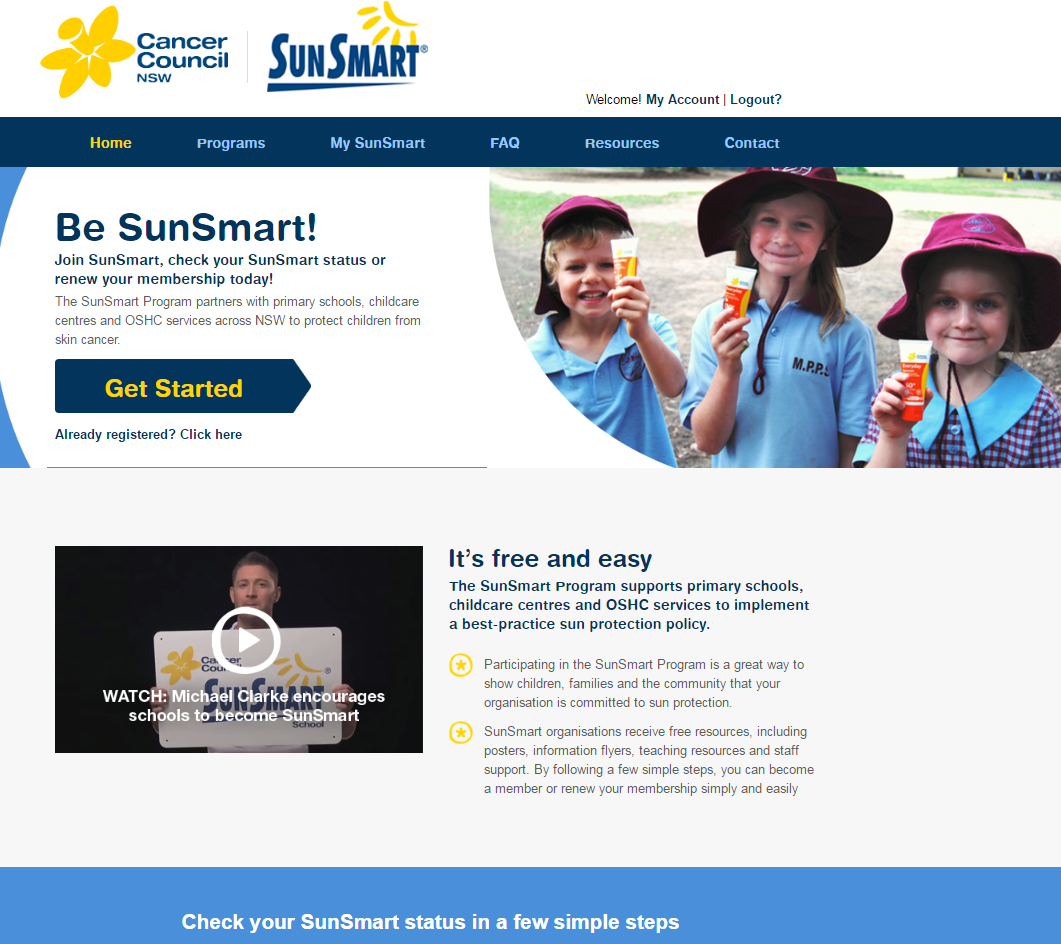 You should then be on this page: 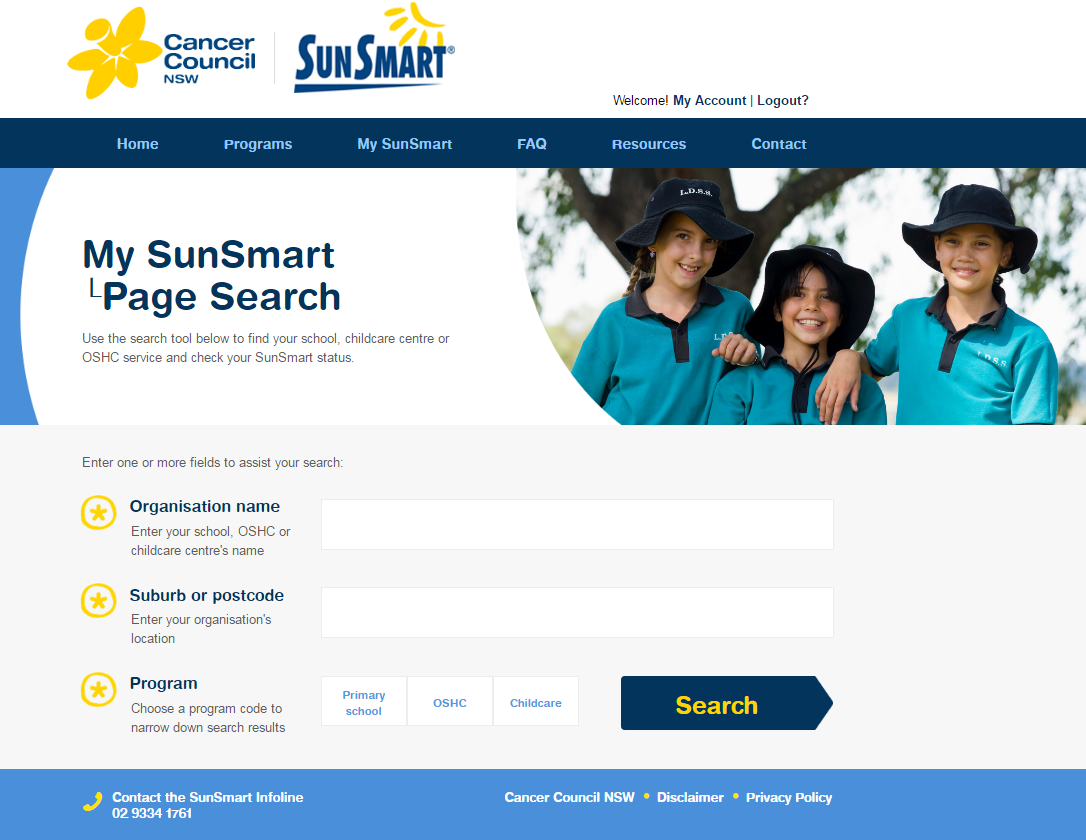 Type in your service’s name.If your service does not come up, type in just one key word of your service name and select your service from the list.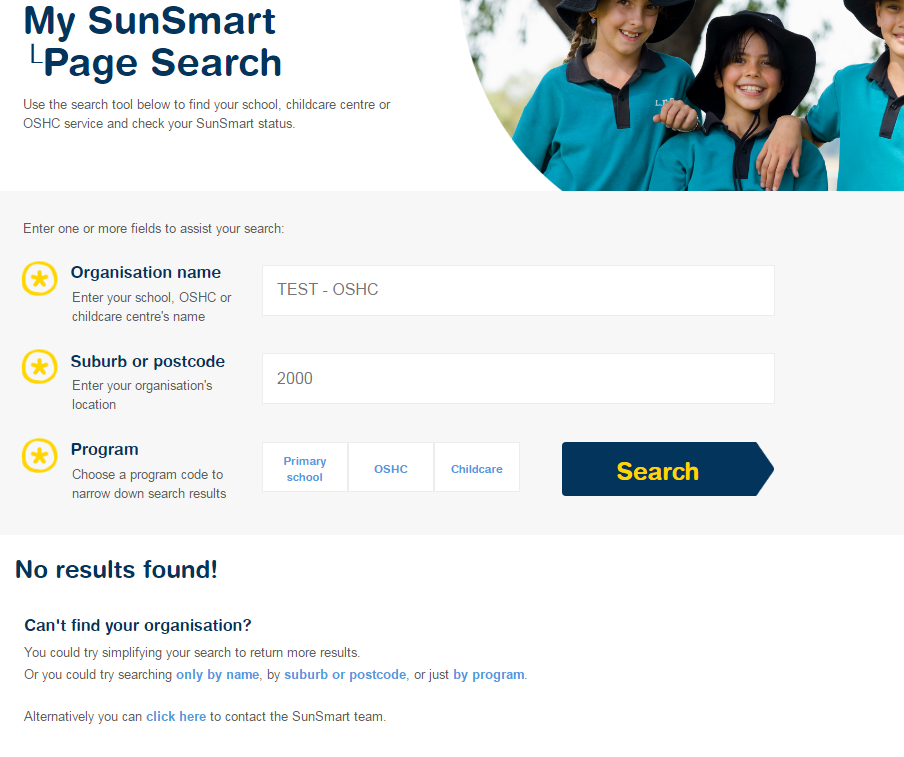 Click on the name of your organisation under the “Select your Organisation” heading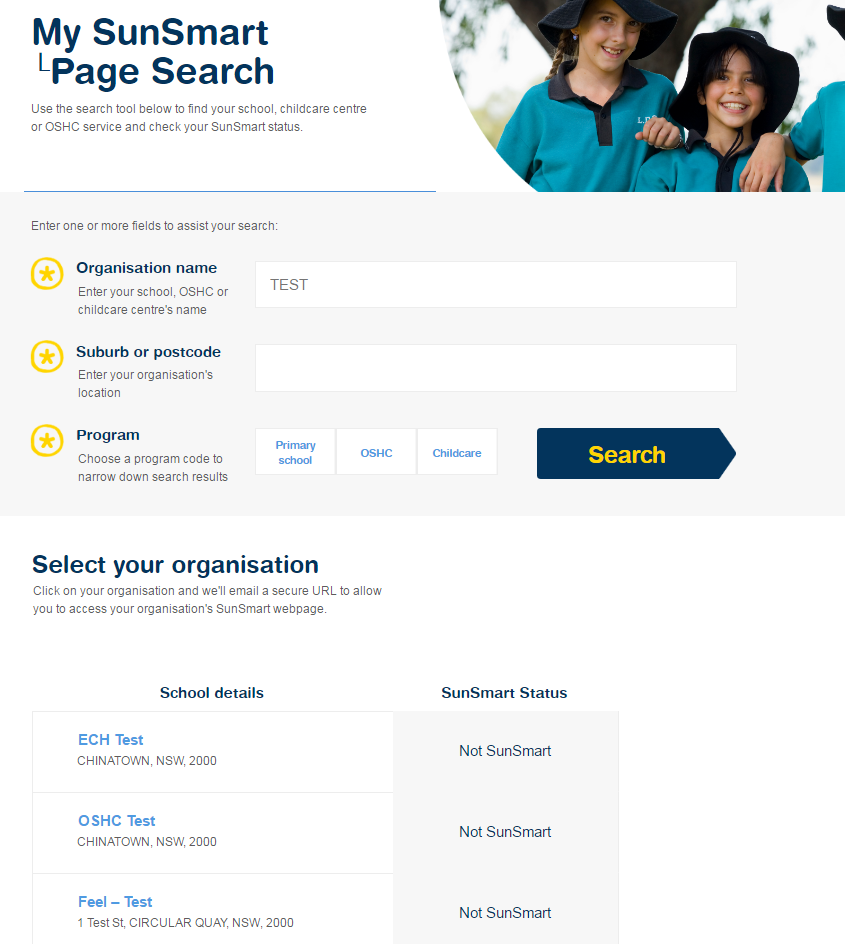 This will take you to your login page:If you can’t remember your password, click ‘Forgot Password’. An email will be sent to you with a temporary password. Once you have logged in with this password, you will be prompted to change your password.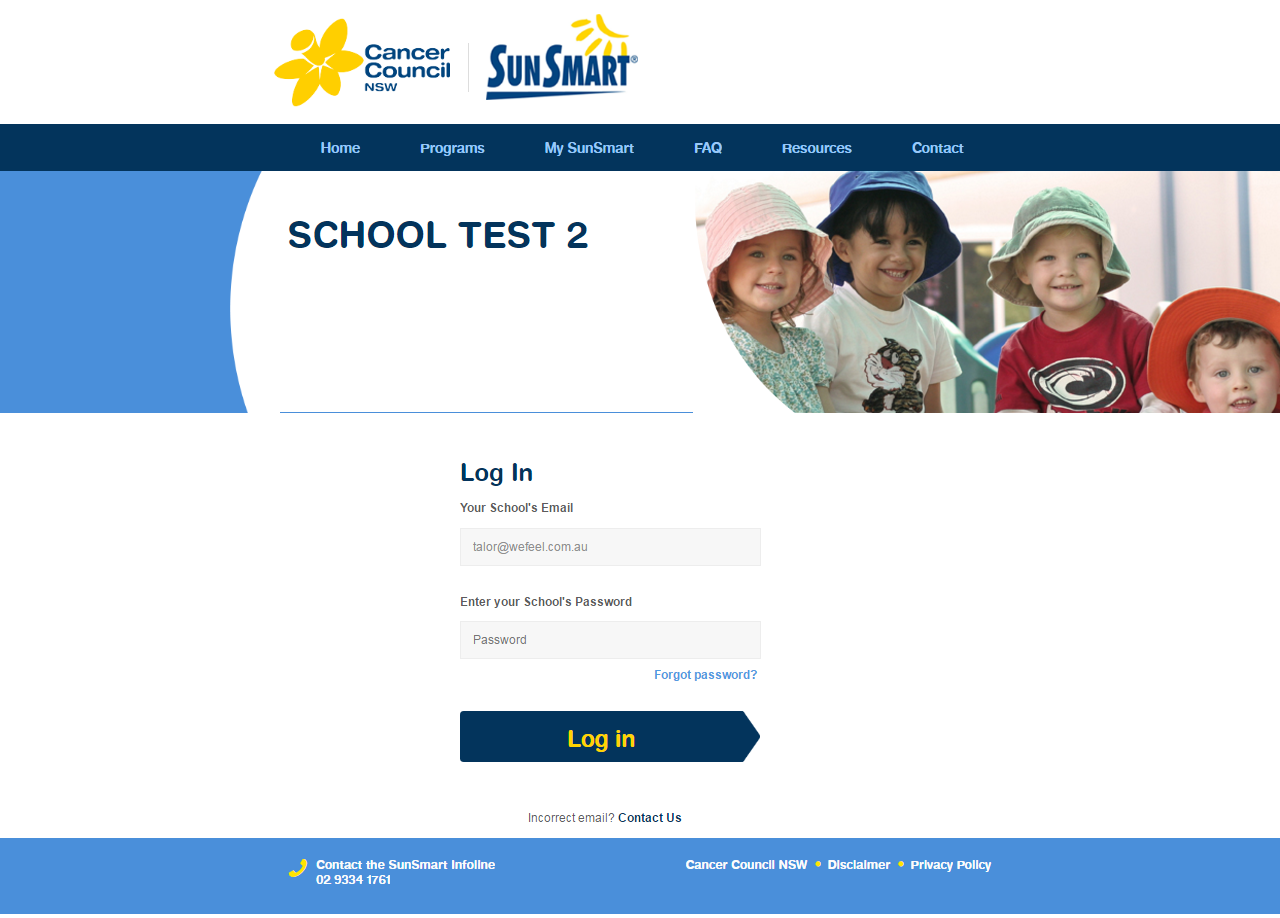 If your account handles multiple organisations, you then be taken to a page which looks like this. You will have to click the name of the organisation which you would like to renew.
If you only have one organisation, then skip to step 10.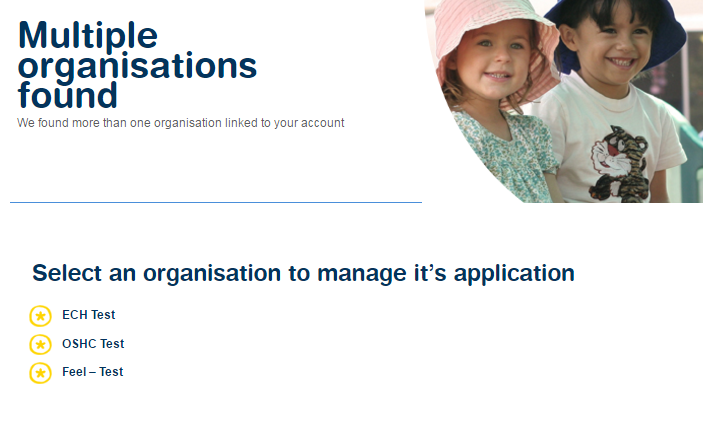 Please go to:Page 7 for Early Childhood renewal instructionsPage 19 for Out of School Hours Care renewal instructionsPage 24 for Primary School renewal instructions. Early Childhood Services10a. If you run an ECH organisation, you will be taken to this page. Click ‘Continue’.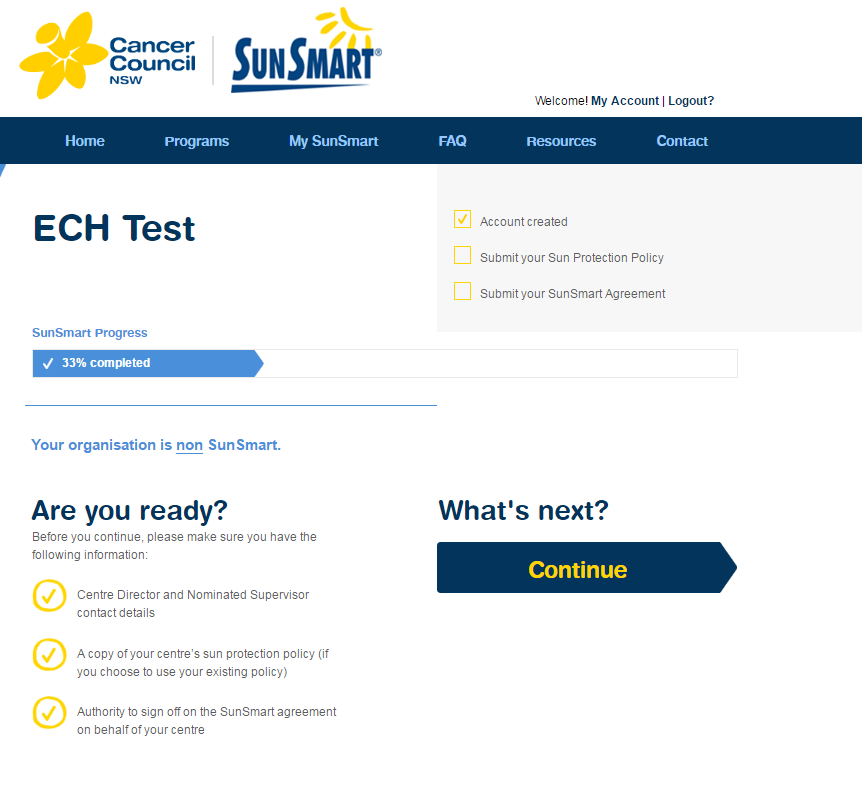 10b. You will then come to this page. Read each of the best practice SunSmart recommendations and click on ‘Implementing’ to show your organisation is performing each one.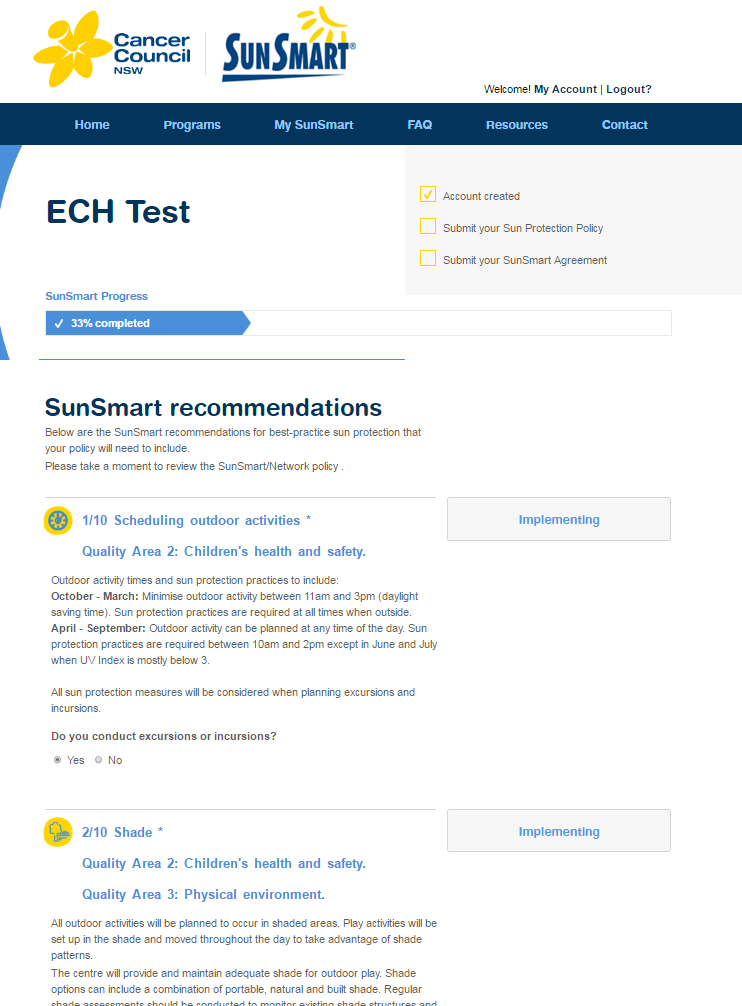 10b.1. When you have clicked ‘Implementing’, they will go blue, as seen here. Then click ‘Continue’.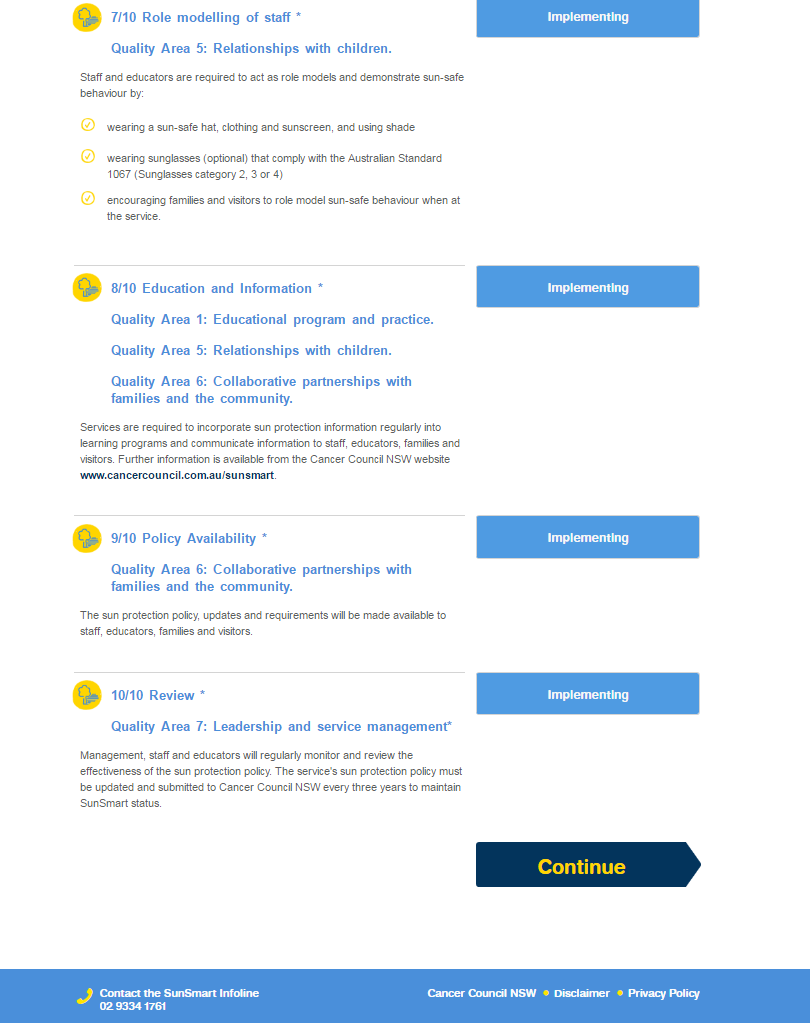 10c. You will then see the page below. You will have an option to adopt Cancer Council NSW’s policy, or upload your own Policy.If you wish to upload your own policy then stay on this page.If you wish to use Cancer Council NSW’s policy then go to page 13.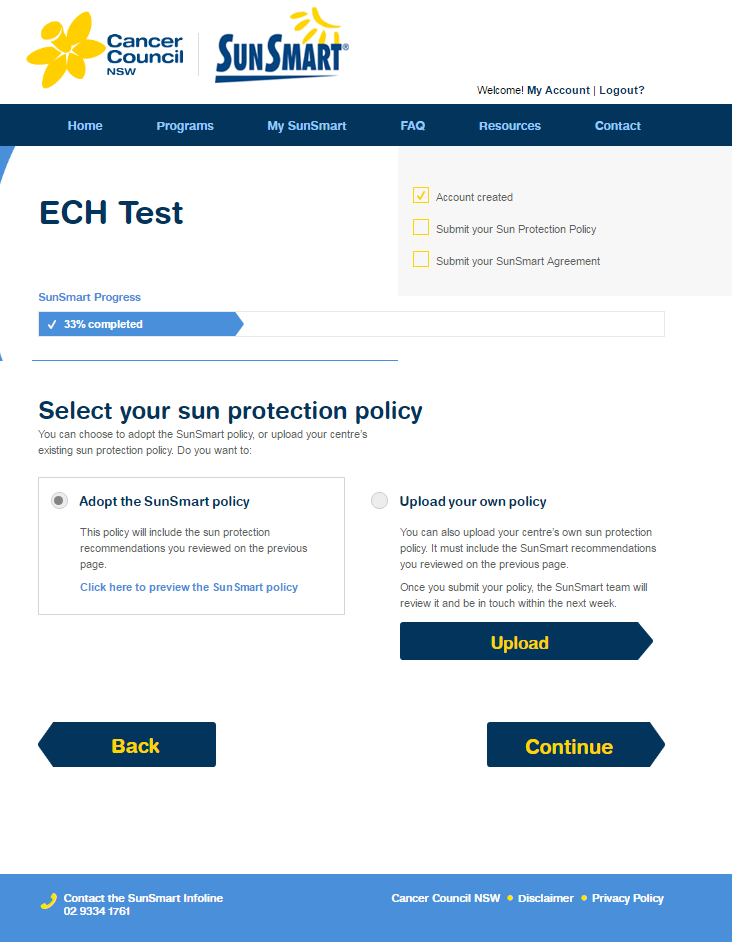 10c.1. To upload your own policy, please click ‘Upload your own policy’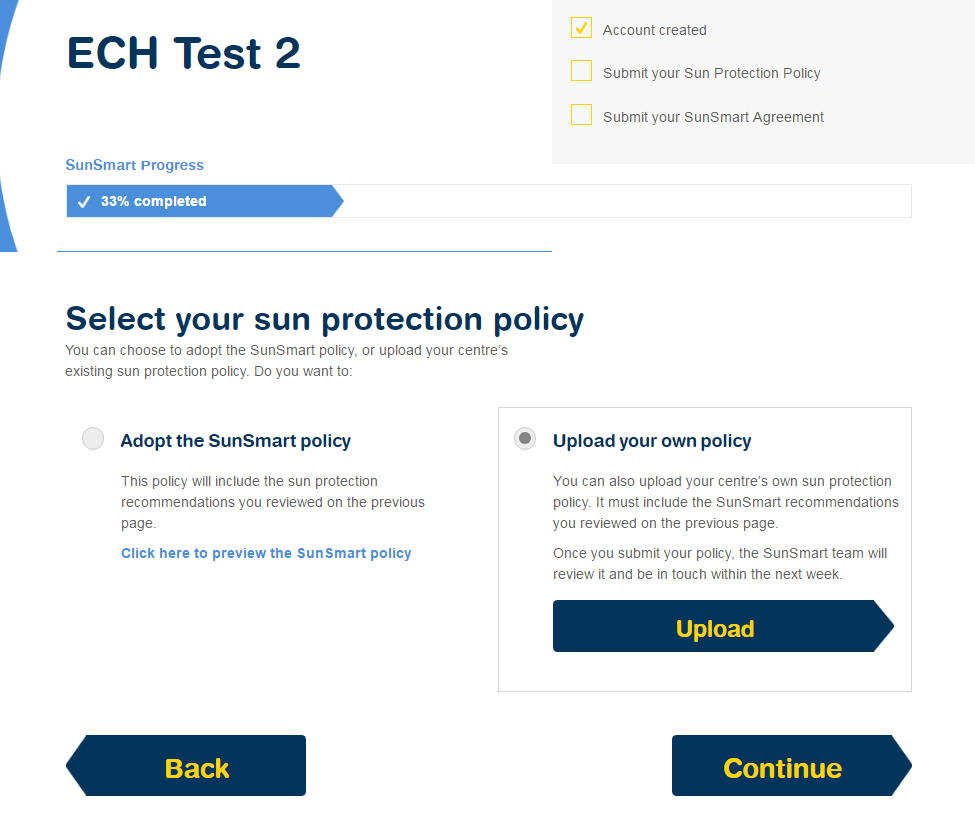 10c.2. You will need to select the file from your computer and click ‘Open’. 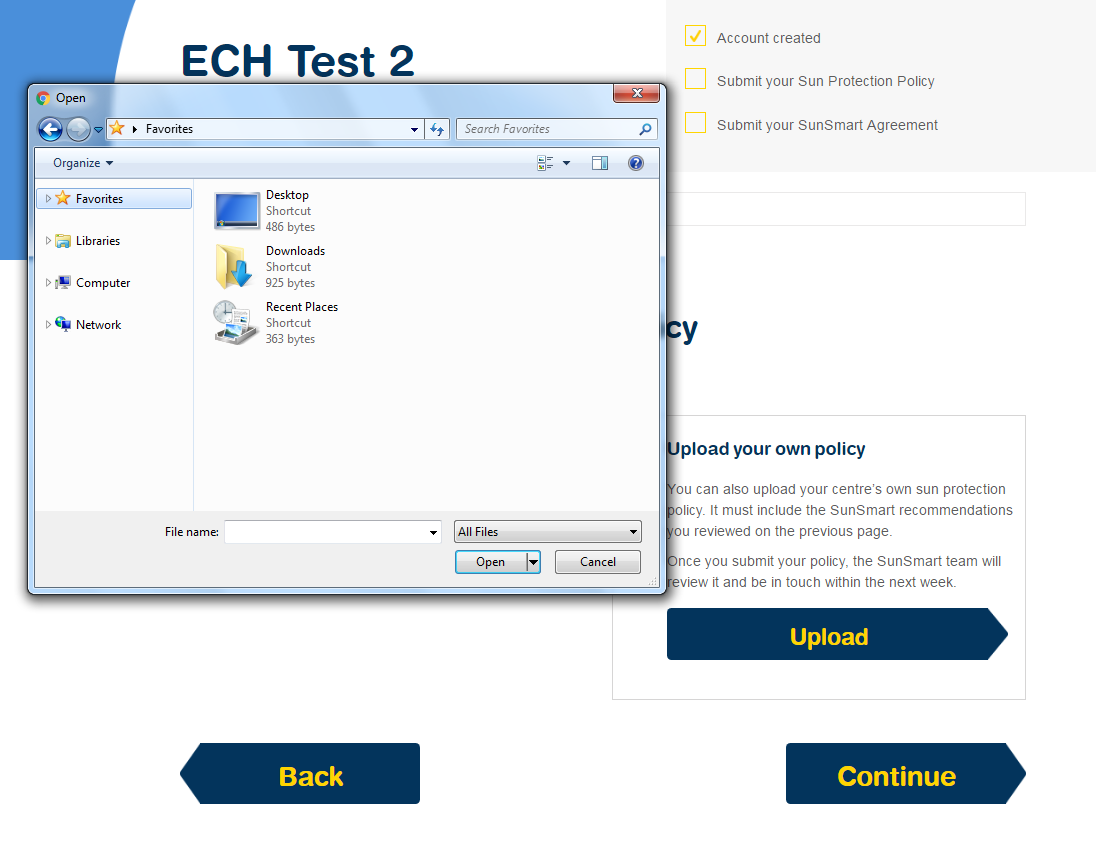 10c.3. Once you have chosen a file, you will see ‘File Selected: Name of File’ under ‘Upload your own policy’. Then click ‘Continue’.Please go to Page 15 for the last step of the renewal process	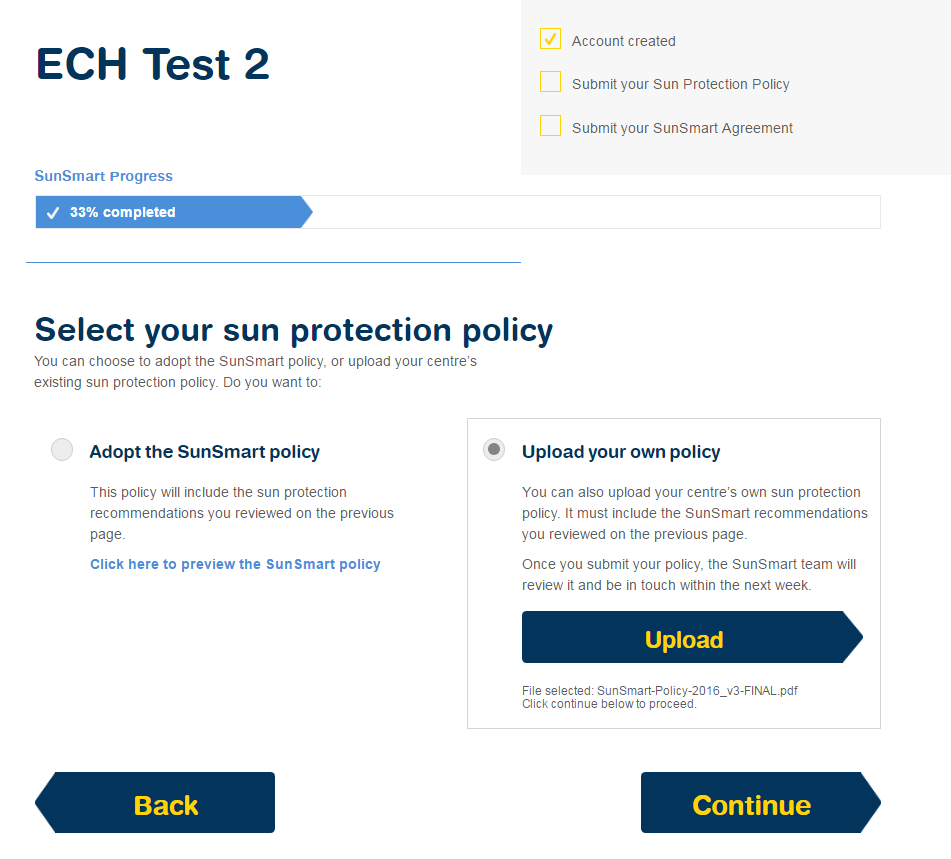 10d. If you wish to use Cancer Council NSW’s SunSmart policy, please check the ‘Adopt the SunSmart Policy’ box. Then Click ‘Continue’.10e. The final stage of renewing is filling in your contact details. Fill in the details of the centre director below where it says “On behalf of the Centre Director” 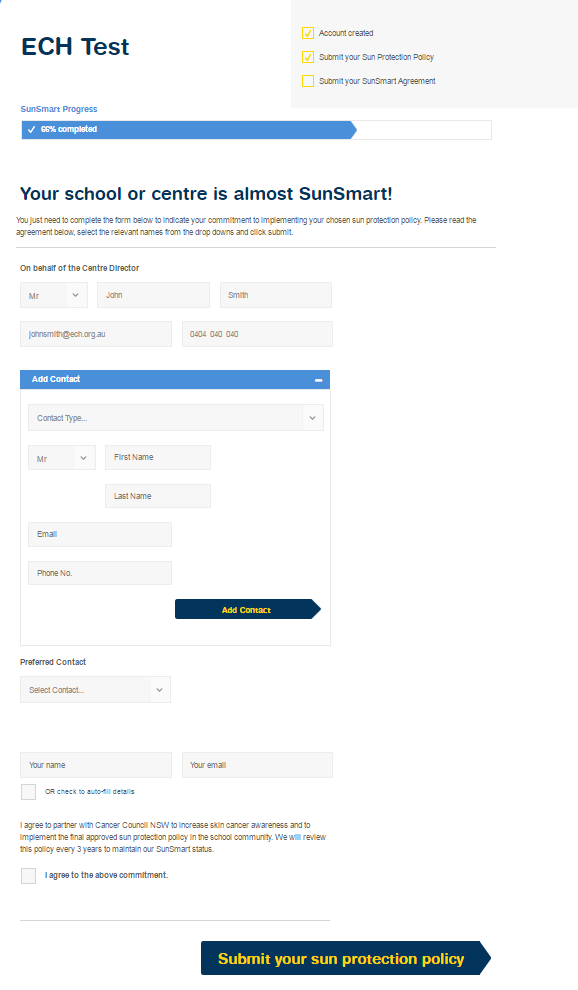 10e.1. Once you have filled in the details of your Centre Director you can also add in the details of another contact, such as the centre Supervisor. Then click ‘Add Contact’.Your page should now look like this.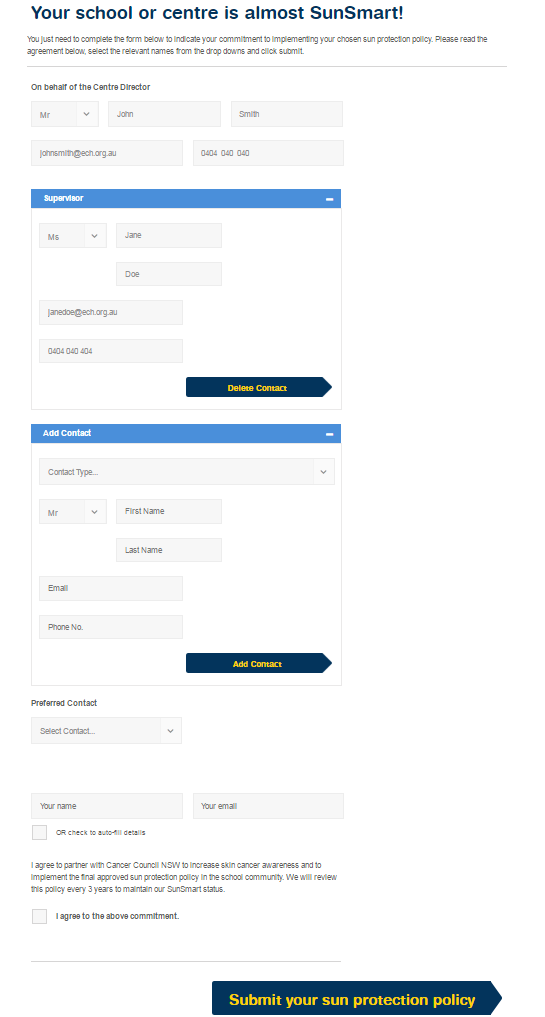 10e.2. If you have entered two contacts, click ‘Preferred Contact’ and select one of the two people whose details you have entered. Then fill in Your Name and Your Email, check the box ‘I agree to the above commitment’ and click ‘Submit your Sun Protection Policy’ and your renewal will be completed! 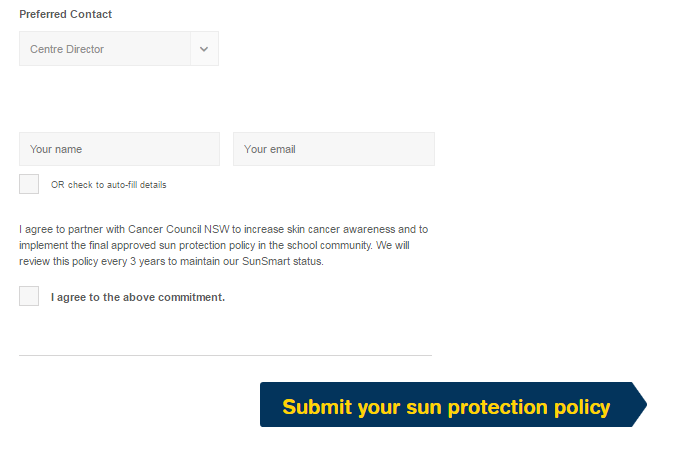 11. OSHC11a. Once you have logged in to an OSHC organisation, you should come to this page. Click ‘Continue’.  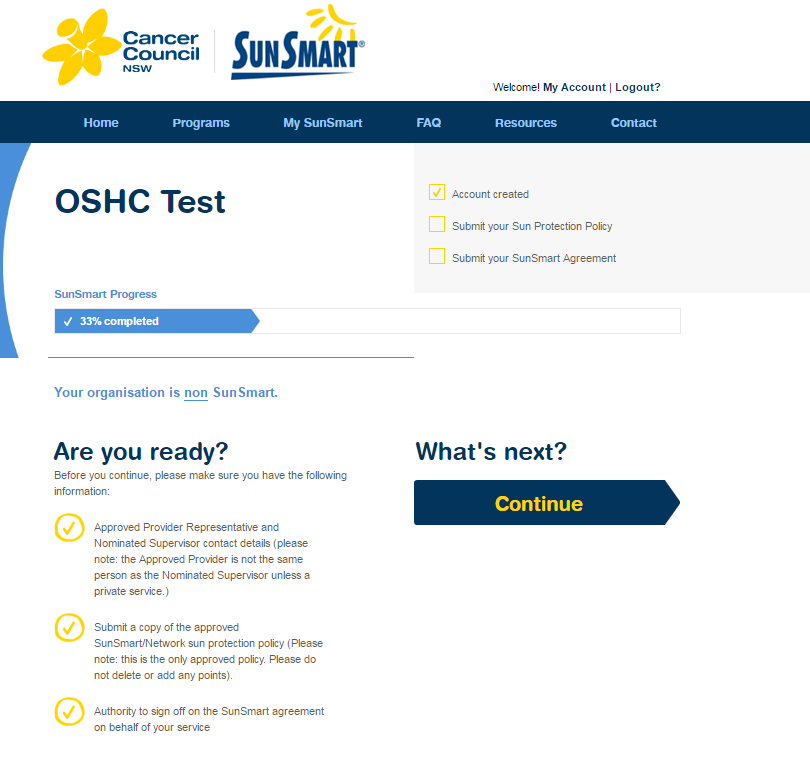 11b. Read each of the best practice SunSmart recommendations and click on ‘Implementing’ to show your organisation is performing each one.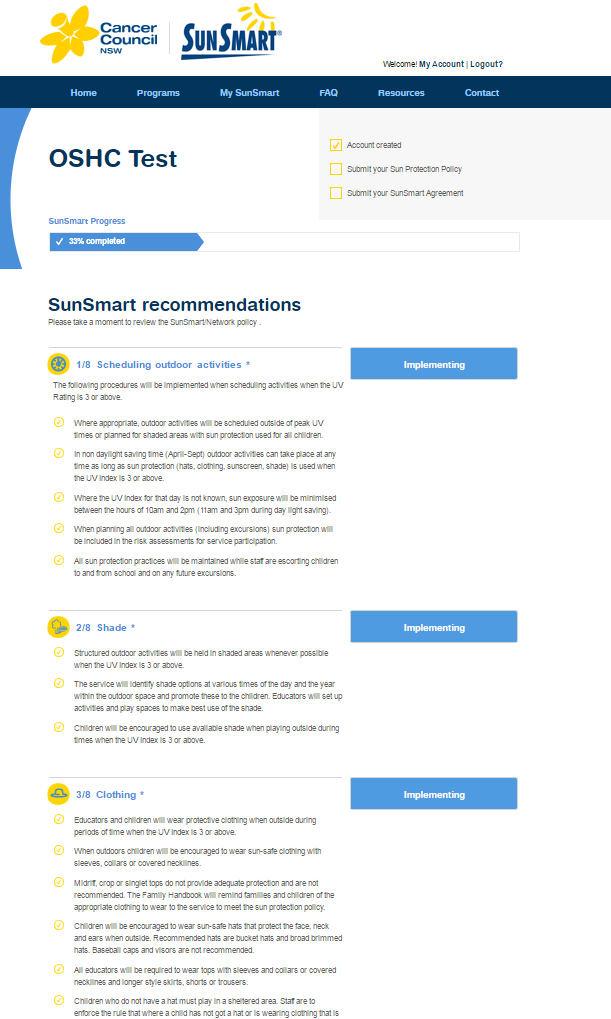 11b.1. Once you have clicked ‘Implementing’ on all of the recommendations, click ‘Continue’.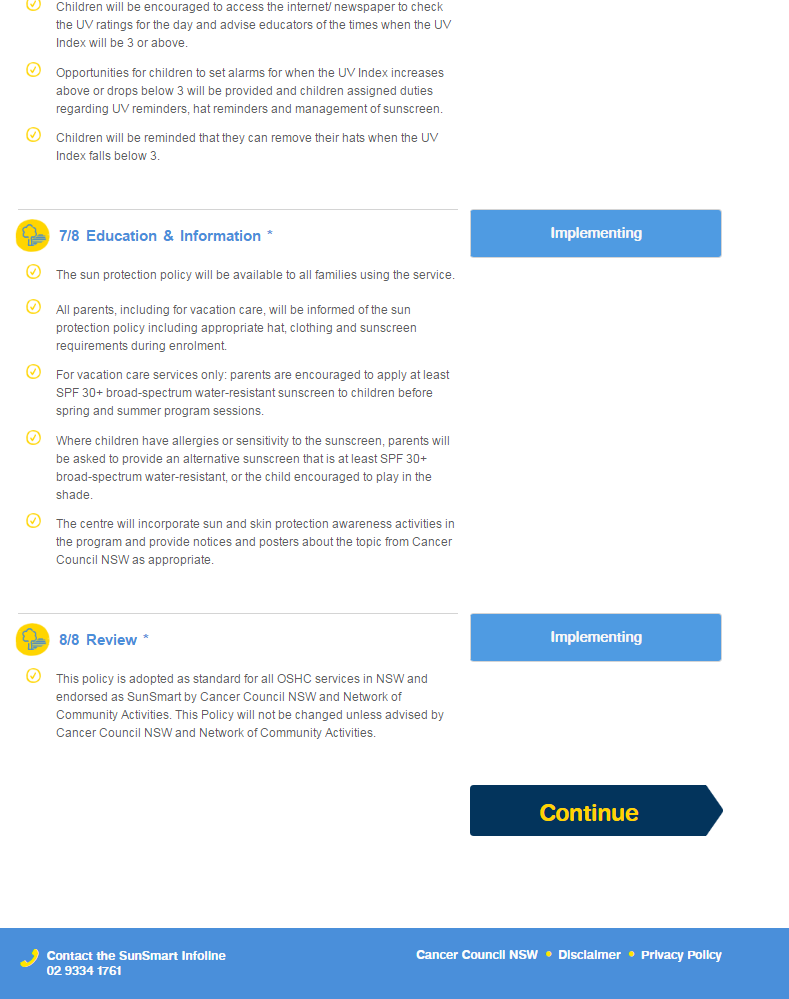 11c. You will then need to check the box of ‘Adopt the SunSmart Policy’ and click ‘Continue’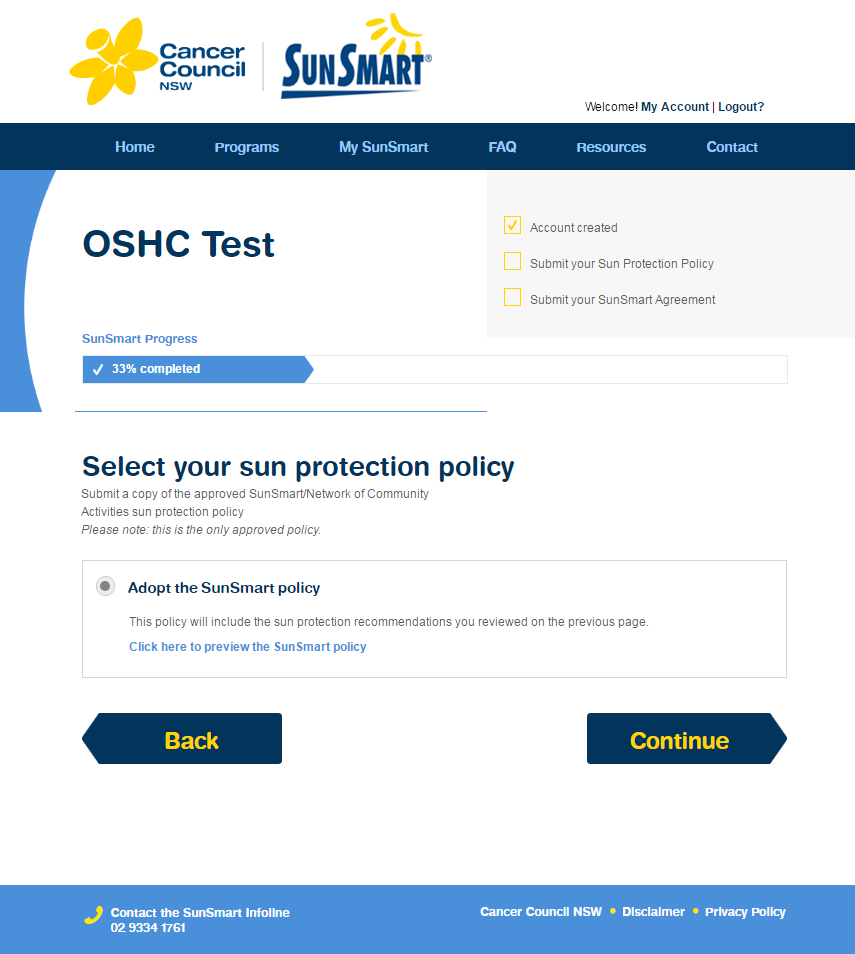 11d. The last stage of your renewal is entering your organisations’ contact details. You will need to enter details of both your Nominated Supervisor and the Approved Provider.
*Please note that these are two separate contacts with two separate emails (unless you are a privately owned service).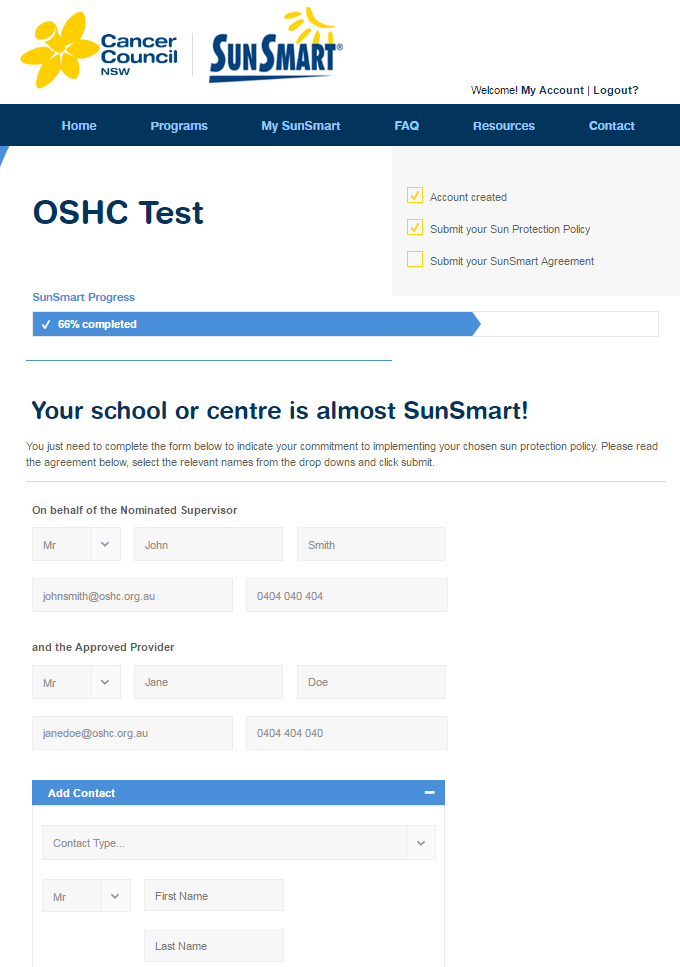 11d.1. You will then need to select your Preferred Contact from those you have entered, then enter Your Name and Your Email, and finally check the box saying ‘I agree to the above commitment’. Then click ‘Submit your Sun Protection Policy’ and your renewal will be complete!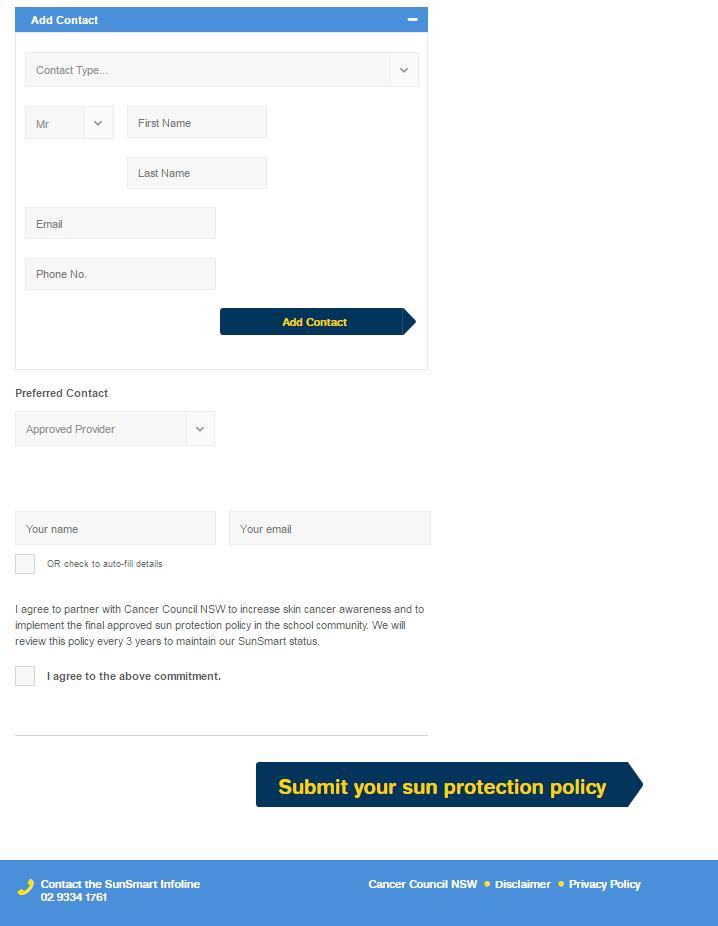 12 PRIMARY SCHOOLS12a. Once you have logged in, you should see a page which looks like this. Click ‘Continue’.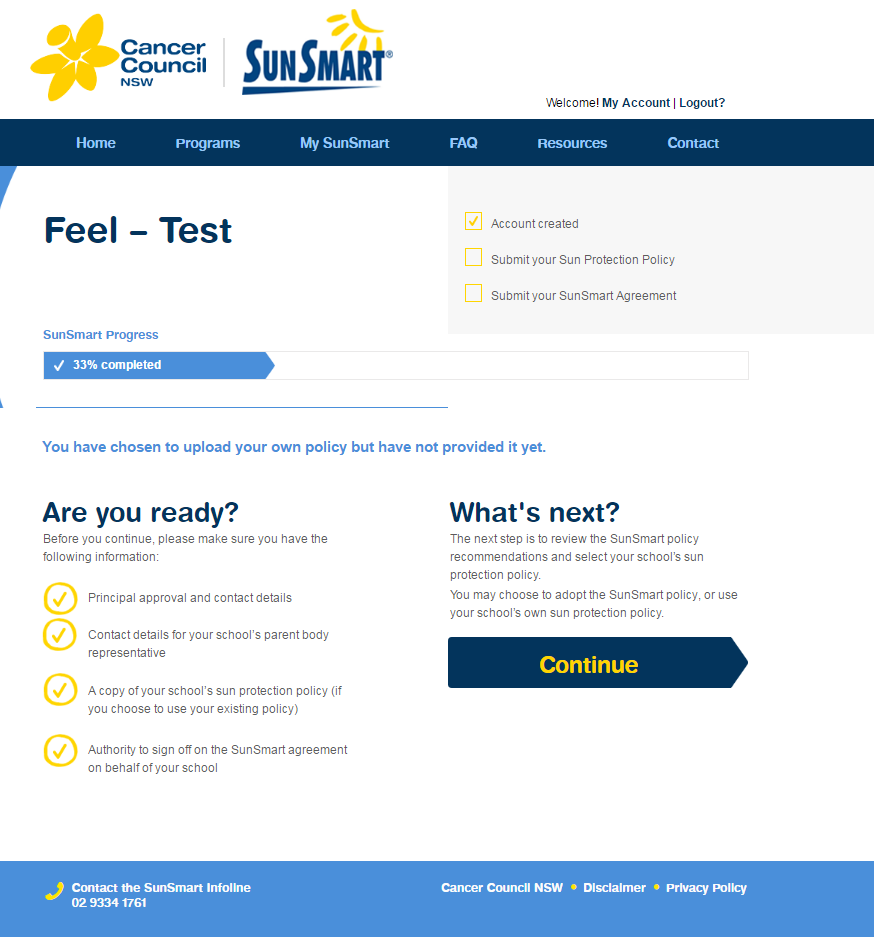 12b. You will then come to this page. Read each of the best practice SunSmart recommendations and click on ‘Implementing’ or ‘Planning’ to show your organisation is performing each one. Once you have clicked, that box will turn blue, as shown below.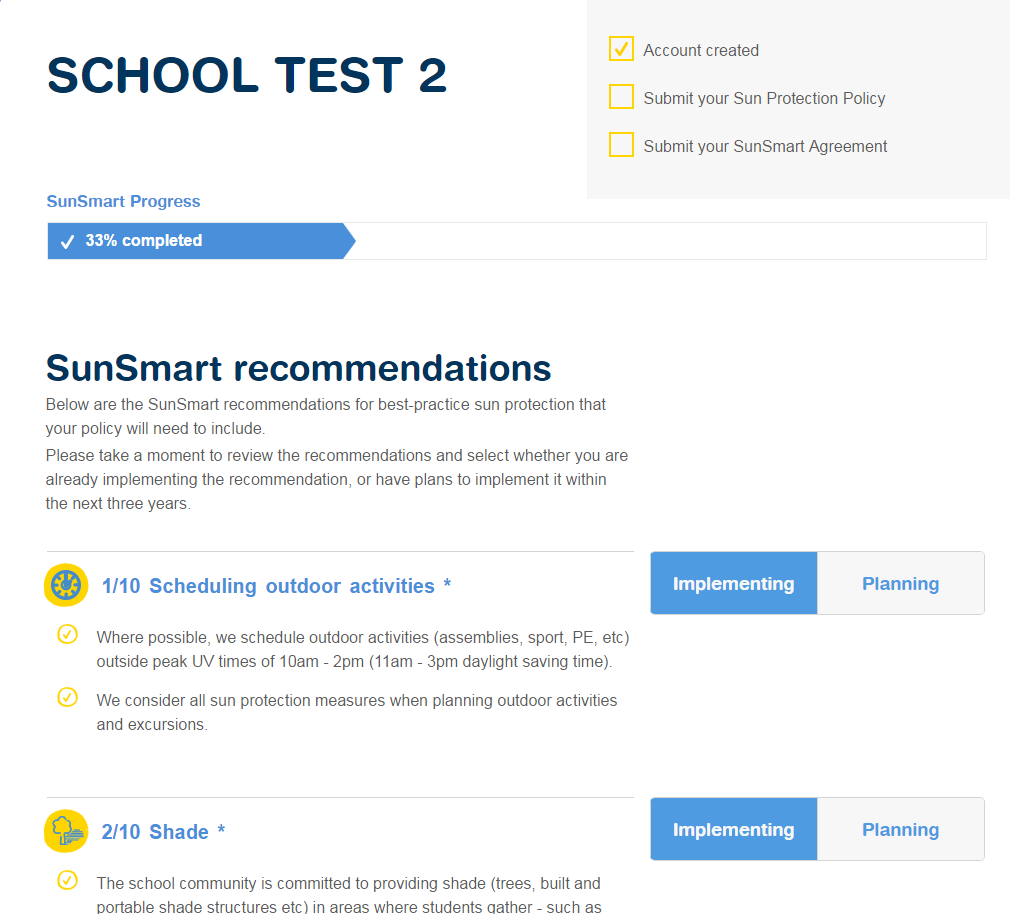 12b.1. Once you have clicked whether your school is ‘Implementing’ or ‘Planning’ each of the recommendations, click ‘Continue’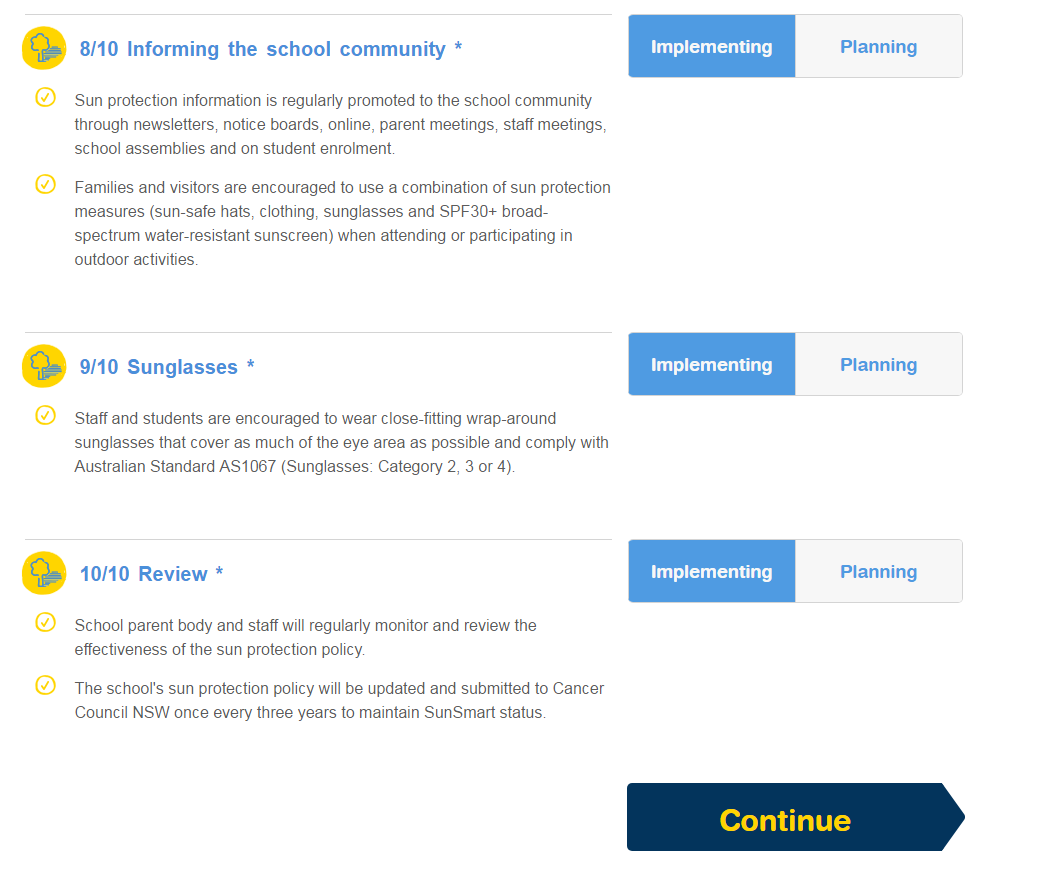 12c. You can then choose whether you will use Cancer Council NSW’s SunSmart Policy, or use your school’s own policy. If you wish to adopt Cancer Council NSW’s policy, go to page 31.If you wish to upload your own Policy, please continue to the next page. 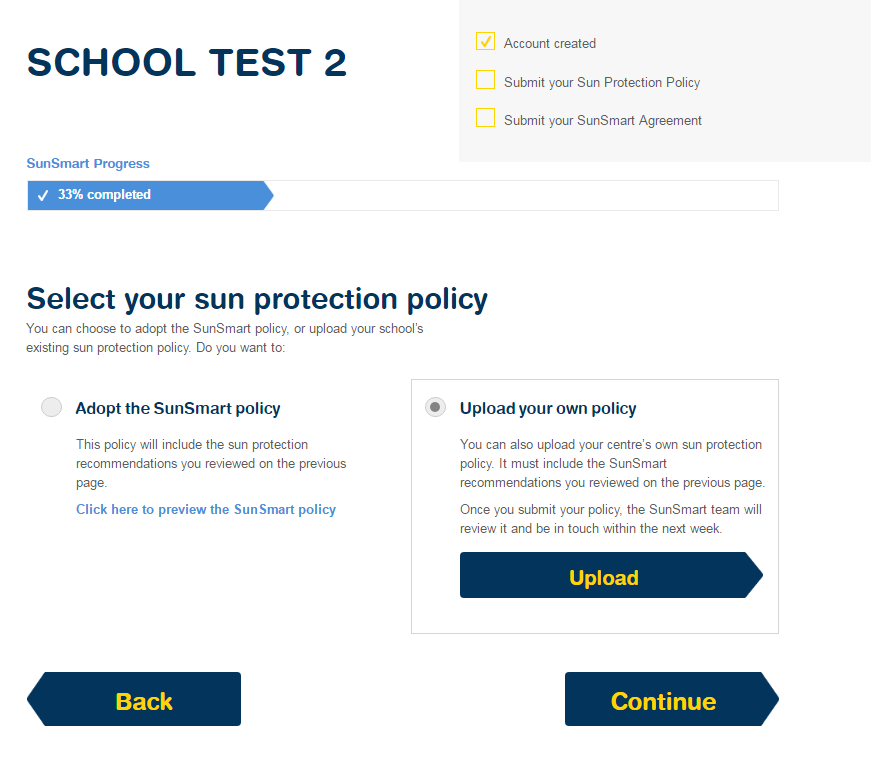 12d. To upload a custom policy: Once you have selected ‘Upload’, you will need to find the file in your computer and select ‘open’.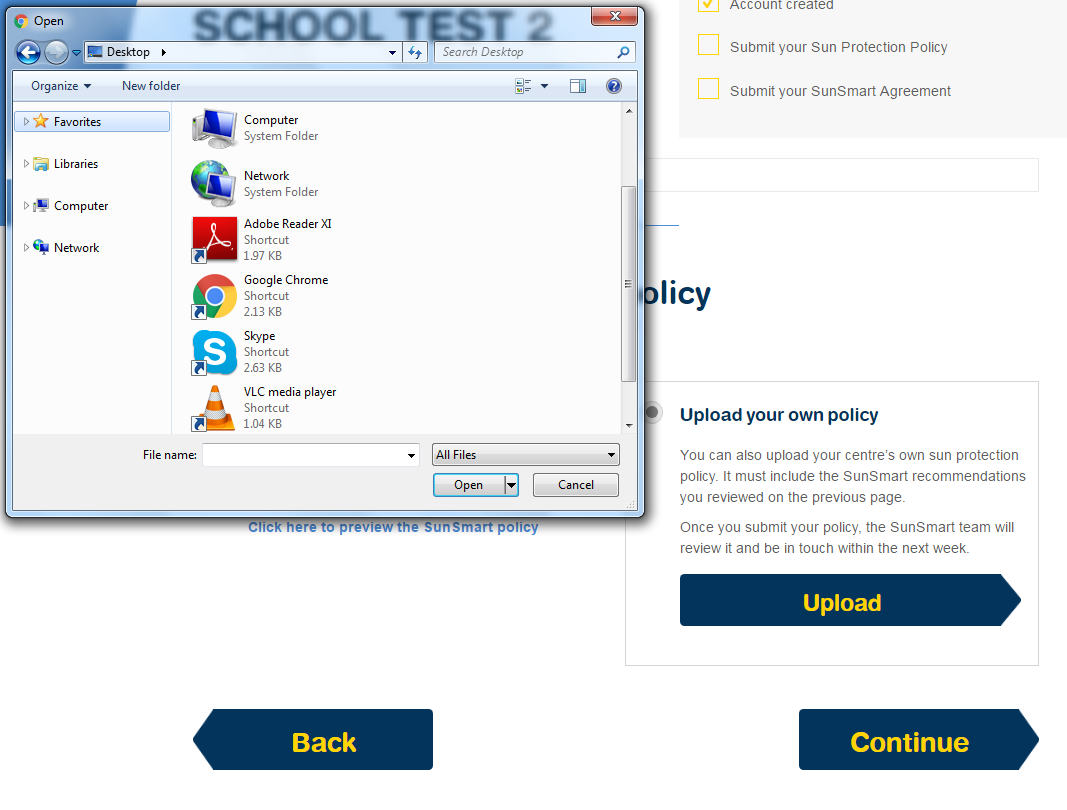 12d.1. Once you have chosen a file, you will see ‘File Selected: Name of File’ under ‘Upload your own policy’. Then click ‘Continue’.Please go to Page 32 for the last step of the renewal process.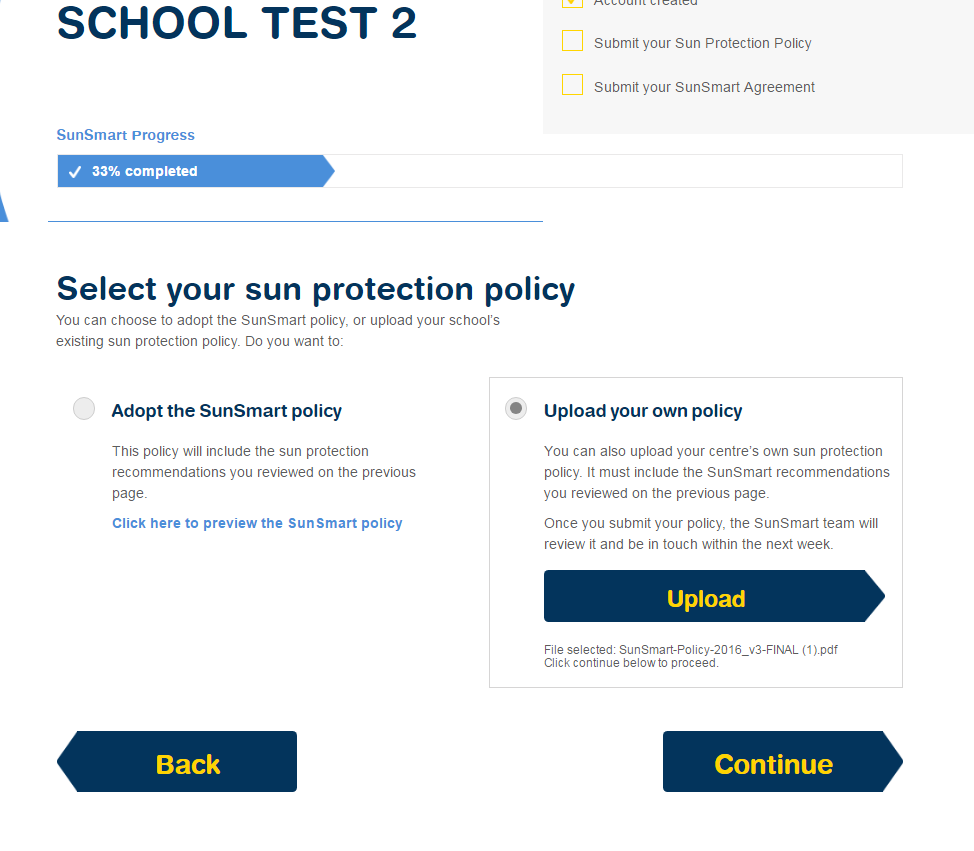 12e. To adopt Cancer Council NSW’s policy, check ‘Adopt the SunSmart Policy’ and click ‘Continue’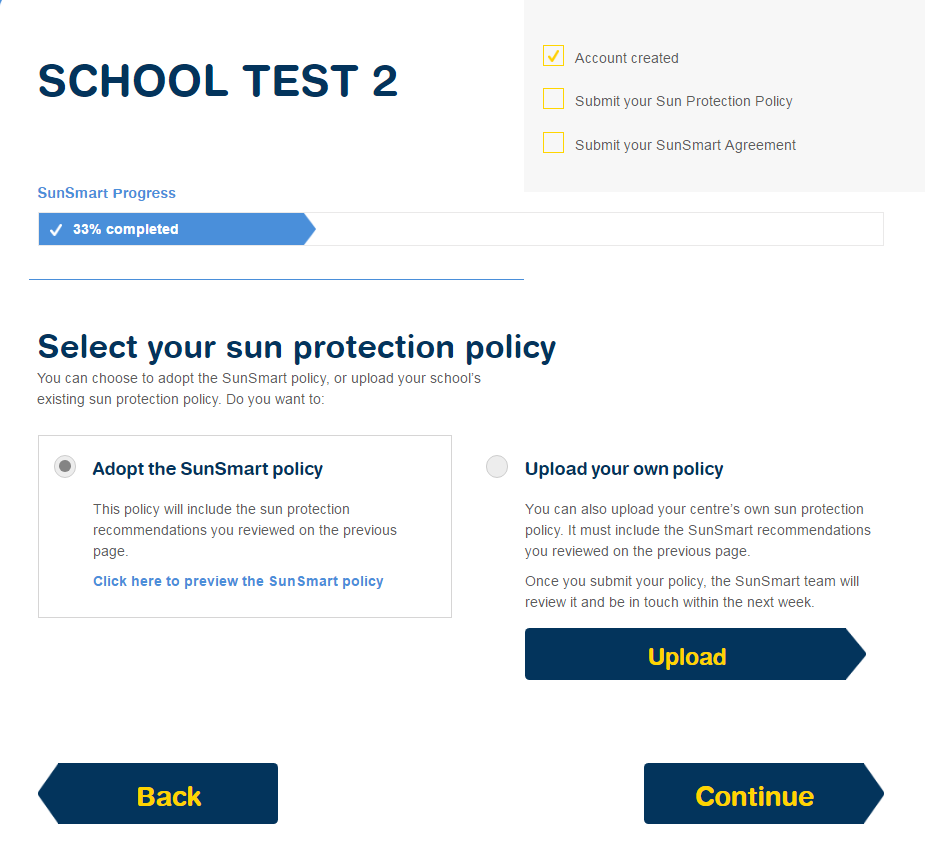 12f. The final stage of the renewal is entering your contact details.You will need the contact details of both the Principal and the Parent Body Contact. 
*Please note that these are two different contacts with two separate emails.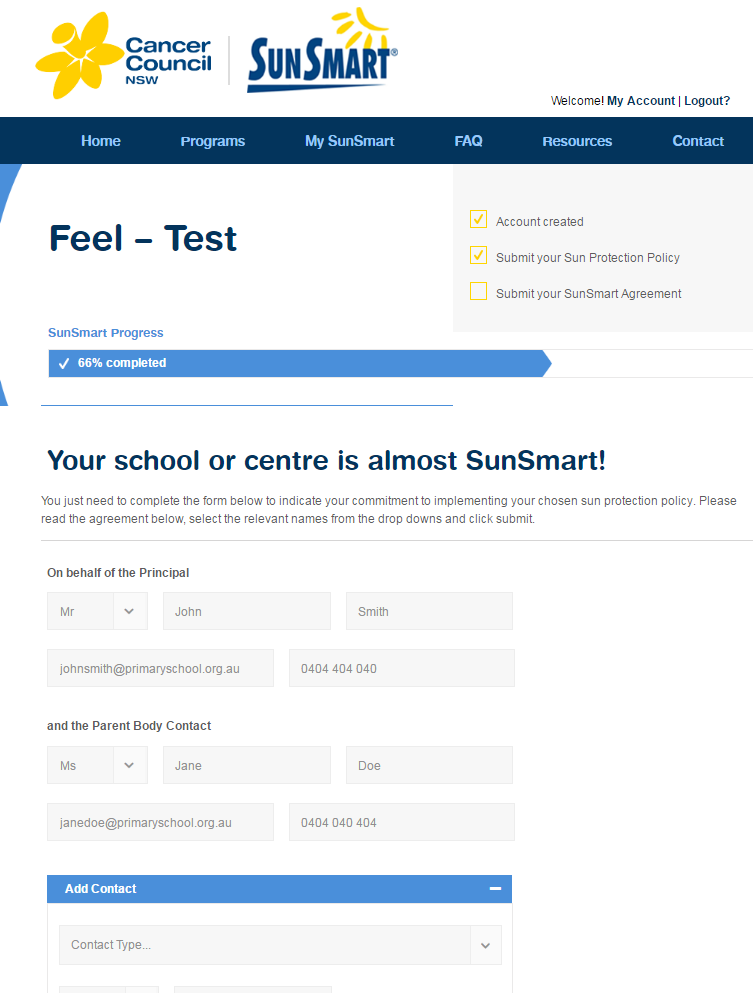 12f.1. If there is another person who completes the SunSmart renewals, you can add their details in under ‘Add Contact’.Then select which of the people you have entered is your school’s Preferred Contact.Fill in the Your Name and Your Email fieldsFinally, you will need to check the box ‘I agree to the above commitment’Now click ‘Submit your sun protection policy’ and your renewal is complete! 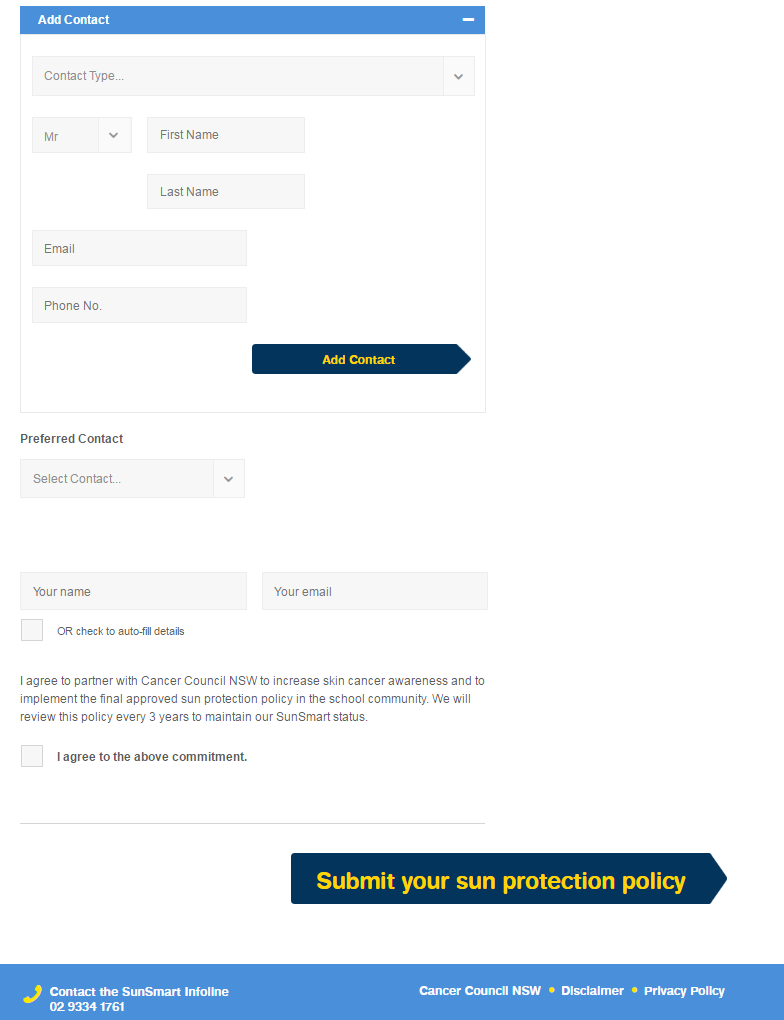 CONTENTS
PAGE
Logging in2-5The home pageCan’t find your organisation in the search menu?Forgot your password?
235Renewing6-32Renewing for ECH Services:Using your own policyUsing Cancer Council’s policy7-17
1113Renewing for OSHC Services:18-23Renewing for Primary School Services:Using your own policyUsing Cancer Council’s policy24-322730